November 2019 – Toddlers Focuses:				 Themes:			Letters: Jj, Kk, Ll			Cooking and Baking			Number: 6 & 7				My Christmas List			Color: Yellow & Brown			Letter to Santa							Shape: Triangle			What I’m Thankful For								ThanksgivingMondayTuesdayWednesdayThursdayFriday1Bounce House4Letter Craft 5Number Craft6Pizza Art7Jello Sensory8Decorate Cookies11Wear Yellow Day12Sorting Activity13My Christmas List14Bubble Day15Color Santa a Picture18Letter Craft 19Math Activity20Wear Brown Day21Thanksgiving Songs and Finger Plays22Chalk Art25Shape Craft 26Turkey Sticker Sort27Turkey Craft28	29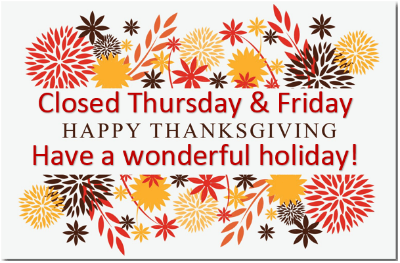 